Уважаемая Ольга Петровна!Просим Вас организовать для работников университета санаторно‒ курортное лечение в санатории «Лесной бор».Количество путевок – 15.Срок заезда  ‒ с 01‒05 июня 0000 г.Количество номеров: трехместных‒2, двухместных‒4, одноместных‒1.Приложение: 1 …на __ л. в __ экз.2 …на __ л. в __ экз.Ректор                                                              (подпись)                                         И.О. ФамилияИсп. _______________________________________Тел.__________________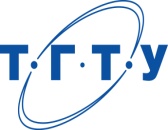 Министерство науки и высшего образованияРоссийской ФедерацииФедеральное государственное бюджетноеобразовательное учреждениевысшего образования«Тамбовский государственныйтехнический университет»(ФГБОУ ВО «ТГТУ»)392000, Тамбов, Советская, 106/5, помещение 2Телефон (4752) 63-10-19Факс (4752) 63-06-43E-mail: tstu@admin.tstu.ruОГРН 1026801156557ИНН 6831006362, ОКПО 02069289     №  ___________ от _______________На № ______________ от ____________Директору ООО «Краснополянский санаторно ‒ курортный комплекс»Ремниковой О.П.Солнечная ул., 12, пос. Красные поляны, Загорский район, Московская обл., 244778